         Абхазия, ГАГРА,     «ЛЮДМИЛА»        Лето 2023Гостевой дом "Людмила"  расположен в тихом от городской суеты и пыли месте. Дом находится в городе-курорте Гагре. Морская вода здесь чистая и прозрачная. В Гагре очень много красивых мест: живописные ущелья горных рек, цветущие альпийские луга, которые Фазиль Искандер назвал «вечной весной посреди лета». В городе много разнообразных баров и кафе, предлагающих национальные абхазские блюда – мамалыгу, копчености с острыми соусами, хачапури, сыр «сулугуни», перепелки, домашнее вино «Изабелла» и знаменитый кофе «по-восточному». В центре Гагры находится аквапарк, что привлекает сюда родителей с детьми.  Для молодёжи большой выбор современных дискотек и кафе с живой музыкой. В гостевом доме «Людмила» Вас в уютное жилье с гостеприимными хозяевами. Недалеко центральный рынок, магазины, столовые, кафе, остановка общественного транспорта. Большая кухня самообслуживания, с посудой и всей необходимой техникой, вода постоянно, обустроена терраса. В номерах имеется хорошая звукоизоляция. Из окон некоторых номеров открывается великолепный вид на море, сад и город. Парковка, Wi-Fi, площадка для отдыха с мангалом, домашнее вино, чача. 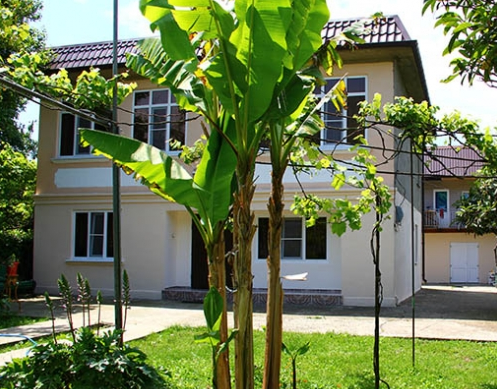 Размещение: «Эконом» 2-х, 3-х местные номера  с удобствами на этаже (ТВ, холодильник, кондиционер, односпальные кровати, диван-кровать, прикроватные тумбочки, журнальный столик, шкаф, вешалка, зеркало, Wi-Fi, наличие балкона уточнять). «Стандарт» 2-х,  3-х местные номера  с удобствами(WC, душ, ТВ, холодильник, кондиционер, односпальные или двуспальные кровати, прикроватные тумбочки, журнальный столик, стулья, шкаф, вешалка, зеркало, фен,  балкон, Wi-Fi).Пляж: 7-10 мин- галечный.Питание: имеется общая летняя кухня, оборудованная всем необходимым для самостоятельного приготовления пищи.Дети: до 12 лет скидка на проезд– 200 руб.Стоимость тура на 1 человека (7 ночей)В стоимость входит: проезд на автобусе, трансфер от границы, проживание в номерах выбранной категории, сопровождение, страховка от несчастного случая. Курортный сбор за доп. плату.Выезд из Белгорода еженедельно по понедельникам.Хочешь классно отдохнуть – отправляйся с нами в путь!!!!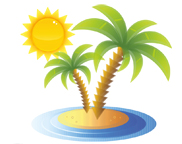 ООО  «Турцентр-ЭКСПО»                                        г. Белгород, ул. Щорса, 64 а,  III этаж                                                                                                            Остановка ТРЦ «Сити Молл Белгородский»www.turcentr31.ru             т./ф: (4722) 28-90-40;  тел: (4722) 28-90-45;    +7-951-769-21-41РазмещениеЗаездыЭКОНОМ2-х, 3-х мест.с удоб. на этажеСТАНДАРТ2-х, 3-х мест.с удоб.29.05.-07.06.128501465005.06.-14.06.129501485012.06.-21.06.131501500019.06.-28.06.133501515026.06.-05.07.138501575003.07.-12.07.141501695010.07.-19.07.145501735017.07.-26.07.145501735024.07.-02.08.145501735031.07.-09.08.145501735007.08.-16.08.145501735014.08.-23.08.145501735021.08.-30.08.143501715028.08.-06.09.138501695004.09.-13.09.135501695011.09.-20.09.133501695018.09.-27.09.1315016750